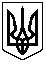                      108 СЕСІЯ ЩАСЛИВЦЕВСЬКОЇ СІЛЬСЬКОЇ РАДИ                                                  7 СКЛИКАННЯ      РІШЕННЯ  24.12.2019                                    № 1987с.ЩасливцевеПро роботу Постійної комісіїЩаслитвцевської сільської радиз питань соціально -  економічного розвитку за 2019 рікЗаслухавши звіт голови Постійної комісії Щасливцевської сільської ради з питань соціально – економічного розвитку Дериглазова М.В.,  про роботу комісії за звітний період, керуючись ст.  26 Закону України  « Про місцеве самоврядування в Україні»,  сесія Щасливцевської сільської радиВИРІШИЛА:1. Затвердити  звіт голови Постійної комісії Щасливцевської сільської ради з питань соціально – економічного розвитку Дериглазова М.В.   за 2019 рік.2. Роботу Постійної комісії Щасливцевської сільської ради  з питань соціально – економічного розвитку за 2019 рік  признати  задовільною.3. Контроль за виконанням рішення покласти на секретаря ради Пуляєву І.В Сільський голова                                                  В.О.   Плохушко    